MAS Brána do Českého ráje, z.s.
Libuň 27, 507 15 Libuň, IČ: 270 45 757
masbcr@seznam.cz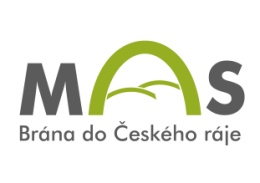 Zápis z projednávání programových rámcůsetkání konané dne 9.12.2015 v LužanechPředstavení programových rámcůIng. Nekvasilová: představila možnosti DT z IROP a OPZ a možnosti SCLLD 
Ing. Klacková: představila možnosti PRV
upozornila na materiály, které byly všem poslány e- mailem Dále byli přítomní seznámeny se stránkami MAS a informacemi na nich.Diskuze p. Dlabola: Stará Paka má zájem o cesty v lesích, pošle záměr A. Klackové s kvantifikacíp. Dufek: ví o několika zájemcích o investice do zemědělství případně i zpracování (Klouzovi – Radim), zajistí zaslání záměrů Nové Paky o neproduktivní investice v lesích, Diskutovalo se o PÚ a neproduktivních investicích a o výši podpory zda to bude 100 % dotace, o tom proč ORP Nová Paka není územím se zvýšenými riziky a Jičín ano.p. Štěrbová – potřebovali by pokračovat s výměnou oken ve škole, vysvětleny podmínky a návaznost projektu na MAP a 4 kompetence (samotná výměna oken nelze).p. Mitlohner: hasiči v Lužanech se budou ucházet o dotaci z IROP napřímop. Zívr: Lázně Bělohrad by rádi vybudovali naučnou stezku – diskuze, zda to bude vyhovovat podmínkám pro neproduktivní investice v lesích, území Bažantice – není města, zájem i o nákup techniky do lesůzapsala: Klacková